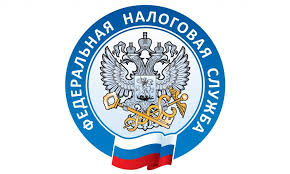                         НАЛОГОВАЯ СЛУЖБА                     ИНФОРМИРУЕТЕдиновременные выплаты отдельным категориям госслужащих освобождаются от обложения НДФЛ.    Единовременные денежные выплаты отдельным категориям военнослужащих, а также лицам, проходящим службу в федеральных государственных органах, освобождаются от обложения НДФЛ. Это распространяется только на выплаты, производимые согласно указам Президента РФ от 30.08.2021 № 502 и от 30.08.2021 № 503.    Первый устанавливает единовременную выплату в размере 15 тыс. рублей военнослужащим, работающим по контракту, а также курсантам профильных военных школ, училищ и вузов, не заключившим контракт о прохождении военной службы.    Выплата в равном размере предоставляется прокурорам, сотрудникам:Следственного комитета РФ,органов внутренних дел,учреждений и органов уголовно-исполнительной системы,органов принудительного исполнения,федеральной противопожарной службы Государственной противопожарной службы, таможенных органов,лицам, проходящим службу в войсках национальной гвардии РФ и имеющим специальные звания полиции,лицам начальствующего состава федеральной фельдъегерской связи (Письмо с разъяснениями ФНС России от 09.09.2021 № БС-4-11/12853@ ). 